В связи с кадровыми изменениями, администрация Благовещенского района п о с т а н о в л я е т:         1. В постановлении администрации Благовещенского района от 27.10.2020 № 1423 «О проведении конкурса на лучший снежный городок «Зимняя фантазия» в сельских поселениях Благовещенского района внести следующие изменения:        Состав конкурсной Комиссии по подведению итогов конкурса на лучший снежный городок «Зимняя фантазия» в сельских поселениях Благовещенского района изложить в новой редакции согласно Приложению к настоящему постановлению.  2. Директору Муниципального бюджетного учреждения «Информационный центр Благовещенского района» (А.Е.Чепурко) обеспечить опубликование данного постановления в газете «Амурская земля и люди» в сетевом издании «Официальный вестник Благовещенского района».3. Контроль над исполнением настоящего постановления возложить на заместителя главы администрации Благовещенского района Праскова С.А. 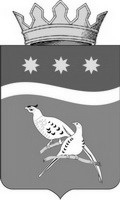 АДМИНИСТРАЦИЯ БЛАГОВЕЩЕНСКОГО РАЙОНААМУРСКОЙ ОБЛАСТИП О С Т А Н О В Л Е Н И ЕАДМИНИСТРАЦИЯ БЛАГОВЕЩЕНСКОГО РАЙОНААМУРСКОЙ ОБЛАСТИП О С Т А Н О В Л Е Н И ЕАДМИНИСТРАЦИЯ БЛАГОВЕЩЕНСКОГО РАЙОНААМУРСКОЙ ОБЛАСТИП О С Т А Н О В Л Е Н И ЕАДМИНИСТРАЦИЯ БЛАГОВЕЩЕНСКОГО РАЙОНААМУРСКОЙ ОБЛАСТИП О С Т А Н О В Л Е Н И ЕАДМИНИСТРАЦИЯ БЛАГОВЕЩЕНСКОГО РАЙОНААМУРСКОЙ ОБЛАСТИП О С Т А Н О В Л Е Н И Е16.11.2021№1193г. Благовещенскг. Благовещенскг. Благовещенскг. Благовещенскг. БлаговещенскО внесении изменений в постановление администрации Благовещенского района от 27.10.2020 № 1423  О внесении изменений в постановление администрации Благовещенского района от 27.10.2020 № 1423  О внесении изменений в постановление администрации Благовещенского района от 27.10.2020 № 1423  О внесении изменений в постановление администрации Благовещенского района от 27.10.2020 № 1423  О внесении изменений в постановление администрации Благовещенского района от 27.10.2020 № 1423  Глава Благовещенского района Е.А.Седых